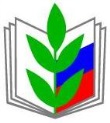 ПРОФСОЮЗ РАБОТНИКОВ НАРОДНОГО ОБРАЗОВАНИЯ И НАУКИ РОССИЙСКОЙ ФЕДЕРАЦИИ(ОБЩЕРОССИЙСКИЙ ПРОФСОЮЗ ОБРАЗОВАНИЯ)Курская областная организацияПрезидиум областной организации ПрофсоюзаПОСТАНОВЛЕНИЕОб автопробеге молодых педагогов ЦФО, посвященном ДнюУчителя и Всемирному Дню действий «За достойный труд!» в 2021 году Металиченко С.С. В период с 8 по 10 октября 2021 года по инициативе Московской городской организации профсоюза работников народного образования и науки РФ состоится автопробег молодых педагогов в город Тула, посвященный Дню учителя и Всемирному Дню действий «За достойный труд!»Президиум обкома профсоюзаП О С Т А Н О В Л Я Е Т:1. Принять участие в автопробеге, направить делегацию в составе 8 человек в качестве поощрения за активное участие в Молодежной педагогической школе-2021. 2. Молодежному совету (председатель В.В. Гонеева) подготовиться к участию в программе автопробега. Вед. специалисту обкома Профсоюза Жилиной Е.А. обеспечить подготовку делегации к участию в Автопробеге:- организовать встречу делегации Белгородской области и координацию движения совместно с Орловской делегацией;- подготовить для делегации сопроводительные документы, имиджевую и сувенирную продукцию;-  обеспечить информационное сопровождение автопробега.3. Главному бухгалтеру произвести финансирование делегации на приобретение бензина и продуктов питания в дороге. 4. Контроль за исполнением постановления возложить на зам. председателя обкома Профсоюза Металиченко С.С.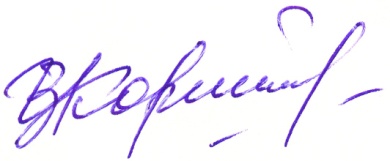 Председатель Курской областнойорганизации Профсоюза							И.В. Корякина    10 сентября 2021 г.                             г. Курск          № 12-3